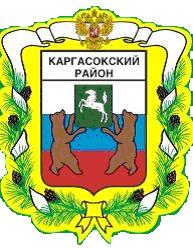 МУНИЦИПАЛЬНОЕ ОБРАЗОВАНИЕ «Каргасокский район»ТОМСКАЯ ОБЛАСТЬАДМИНИСТРАЦИЯ КАРГАСОКСКОГО РАЙОНАУтвержденараспоряжением АдминистрацииКаргасокского районаот 18.05.2015 г. № 234ПриложениеПолитика Администрации Каргасокского района в области охраны труда1. Общие положения1.1. Администрация Каргасокского района убеждена, что все травмы и несчастные случаи можно предотвратить. Администрация Каргасокского района считает заботу о людях, а также общественности, испытывающей на себе ее влияние, участие в устойчивом развитии общества приоритетной целью своей деятельности.1.2. Осуществляя свою деятельность Администрация Каргасокского района обязуется работать в тесном сотрудничестве со всеми заинтересованными сторонами и вести деятельность отдавая приоритет вопросам безопасности, здоровья и благополучия своих сотрудников и общества в целом. Мы активно внедряем наилучшие подходы и решения для достижения данных целей.2. Наши ценности2.1. Жизнь и здоровье человека, а также здоровые условия жизни для будущих поколений мы относим к вопросам первостепенной важности.3. Наши принципы3.1. Все аварии и несчастные случаи можно предотвратить.3.2. Никакие соображения экономического, технического или иного характера не могут быть приняты во внимание, если они противоречат необходимости обеспечения безопасности работников Администрации Каргасокского района.3.3. Никакая работа не должна начинаться, если она не может быть выполнена безопасно.3.4. Руководители всех уровней несут прямую ответственность за обеспечение необходимого уровня охраны труда.3.5. Руководители всех уровней должны демонстрировать приверженность и подавать пример соблюдения требований охраны труда.3.6. Все сотрудники несут персональную ответственность за соблюдение требований охраны труда.4. Основные направления деятельности в области охраны труда 4.1. Идентификация опасностей, оценка профессионального риска, определение методов управления, снижение существующих рисков. 4.2. Выполнение корректирующих и предупреждающих действий для предотвращения производственного травматизма, общей и профессиональной заболеваемости в Администрации Каргасокского района. 4.3. Постоянное улучшение условий труда на рабочих местах. 4.4. Профилактика общей и профессиональной заболеваемости.4.5. Вовлечение всего персонала Администрации Каргасокского района к активному участию в работе по охране труда, пожарной безопасности, внедрение мер стимулирования (мотивации) персонала, обеспечение компетентности, подготовки и осведомленности персонала.4.6. Внедрение передовых методов и технологий, обеспечивающих безопасность персонала.5. Наши обязательства5.1. Использовать положительный опыт, имеющийся в отрасли для минимизации производственных рисков, рационального использования ресурсов.5.2. Соответствовать законодательным и любым другим обязательным требованиям, применимым к деятельности Администрации Каргасокского района.5.3. Создавать и поддерживать локальную нормативно-правовую базу, организационную структуру и механизмы финансирования системы охраны труда на основе постоянно совершенствуемых норм, стандартов и технических регламентов.5.4. Разрабатывать и выполнять планы мероприятий по обеспечению промышленной безопасности, обеспечивать финансирование мероприятий, направленных на охрану здоровья работников; 5.5. Постоянно улучшать процессы и результаты деятельности в области охраны труда.5.6. Применять лучшие из доступных технологий в области охраны труда для минимизации рисков аварий и несчастных случаев.5.7. Устанавливать, измерять и оценивать показатели по охране труда, а также проводить оценку соответствия установленным внешним и внутренним требованиям, применимым к Администрации Каргасокского района.5.8. Открыто демонстрировать свои цели, планы и результаты деятельности в области охраны труда всем заинтересованным сторонам, в том числе через публикацию в открытых источниках.6. Мы ожидаем от наших сотрудников6.1. Безопасного поведения и осознания личной ответственности за жизнь и здоровье, как самих себя, так и своих коллег.6.2. Немедленного информирования руководства о рисках и происшествиях на производстве в сфере охраны труда, а также предложений по повышению безопасности на рабочих местах.6.3. Принимая данную Политику, мы ставим задачу постоянно развивать и совершенствовать систему охраны труда в Администрации Каргасокского района как инструмент реализации принципов и обязательств настоящей Политики, а также содействовать созданию такой атмосферы, в которой все сотрудники будут разделять нашу приверженность вопросам охраны труда.РАСПОРЯЖЕНИЕРАСПОРЯЖЕНИЕРАСПОРЯЖЕНИЕ18.05.2015№ 234с. Каргасокс. КаргасокОб утверждении и введении в действие Политики Администрации Каргасокского района в области охраны трудаОб утверждении и введении в действие Политики Администрации Каргасокского района в области охраны трудаОб утверждении и введении в действие Политики Администрации Каргасокского района в области охраны трудаНа основании п. 4.1. ГОСТ 12.0.230-2007 Межгосударственный стандарт. Система стандартов безопасности труда. Система управления охраной труда. Общие требования1. Утвердить и ввести в действие с 01.06.2015 г. Политику Администрации Каргасокского района в области охраны труда согласно приложению к настоящему распоряжению.2. Заместителю Главы Каргасокского района, управляющему делами (Микитич Ю.Н.):- организовать ознакомление трудового коллектива с Политикой Администрации Каргасокского района в области охраны труда;- осуществлять регулярную проверку знаний работниками требований Политики Администрации Каргасокского района в области охраны труда в сроки, аналогичные срокам проверки знаний требований охраны труда.3. Специалисту 1 категории по связям с общественностью (Кожухарь А.З.) разместить Политику Администрации Каргасокского района в области охраны труда на официальном сайте Администрации Каргасокского района в информационно-телекоммуникационной сети «Интернет».На основании п. 4.1. ГОСТ 12.0.230-2007 Межгосударственный стандарт. Система стандартов безопасности труда. Система управления охраной труда. Общие требования1. Утвердить и ввести в действие с 01.06.2015 г. Политику Администрации Каргасокского района в области охраны труда согласно приложению к настоящему распоряжению.2. Заместителю Главы Каргасокского района, управляющему делами (Микитич Ю.Н.):- организовать ознакомление трудового коллектива с Политикой Администрации Каргасокского района в области охраны труда;- осуществлять регулярную проверку знаний работниками требований Политики Администрации Каргасокского района в области охраны труда в сроки, аналогичные срокам проверки знаний требований охраны труда.3. Специалисту 1 категории по связям с общественностью (Кожухарь А.З.) разместить Политику Администрации Каргасокского района в области охраны труда на официальном сайте Администрации Каргасокского района в информационно-телекоммуникационной сети «Интернет».На основании п. 4.1. ГОСТ 12.0.230-2007 Межгосударственный стандарт. Система стандартов безопасности труда. Система управления охраной труда. Общие требования1. Утвердить и ввести в действие с 01.06.2015 г. Политику Администрации Каргасокского района в области охраны труда согласно приложению к настоящему распоряжению.2. Заместителю Главы Каргасокского района, управляющему делами (Микитич Ю.Н.):- организовать ознакомление трудового коллектива с Политикой Администрации Каргасокского района в области охраны труда;- осуществлять регулярную проверку знаний работниками требований Политики Администрации Каргасокского района в области охраны труда в сроки, аналогичные срокам проверки знаний требований охраны труда.3. Специалисту 1 категории по связям с общественностью (Кожухарь А.З.) разместить Политику Администрации Каргасокского района в области охраны труда на официальном сайте Администрации Каргасокского района в информационно-телекоммуникационной сети «Интернет».На основании п. 4.1. ГОСТ 12.0.230-2007 Межгосударственный стандарт. Система стандартов безопасности труда. Система управления охраной труда. Общие требования1. Утвердить и ввести в действие с 01.06.2015 г. Политику Администрации Каргасокского района в области охраны труда согласно приложению к настоящему распоряжению.2. Заместителю Главы Каргасокского района, управляющему делами (Микитич Ю.Н.):- организовать ознакомление трудового коллектива с Политикой Администрации Каргасокского района в области охраны труда;- осуществлять регулярную проверку знаний работниками требований Политики Администрации Каргасокского района в области охраны труда в сроки, аналогичные срокам проверки знаний требований охраны труда.3. Специалисту 1 категории по связям с общественностью (Кожухарь А.З.) разместить Политику Администрации Каргасокского района в области охраны труда на официальном сайте Администрации Каргасокского района в информационно-телекоммуникационной сети «Интернет».На основании п. 4.1. ГОСТ 12.0.230-2007 Межгосударственный стандарт. Система стандартов безопасности труда. Система управления охраной труда. Общие требования1. Утвердить и ввести в действие с 01.06.2015 г. Политику Администрации Каргасокского района в области охраны труда согласно приложению к настоящему распоряжению.2. Заместителю Главы Каргасокского района, управляющему делами (Микитич Ю.Н.):- организовать ознакомление трудового коллектива с Политикой Администрации Каргасокского района в области охраны труда;- осуществлять регулярную проверку знаний работниками требований Политики Администрации Каргасокского района в области охраны труда в сроки, аналогичные срокам проверки знаний требований охраны труда.3. Специалисту 1 категории по связям с общественностью (Кожухарь А.З.) разместить Политику Администрации Каргасокского района в области охраны труда на официальном сайте Администрации Каргасокского района в информационно-телекоммуникационной сети «Интернет».ИО Главы Каргасокского районаИО Главы Каргасокского районаЮ.Н. МикитичТимохин В.В.2-16-61 